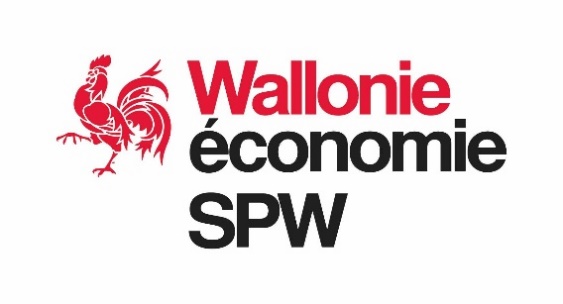 FORMULAIRE de DEMANDE d’extension / diminution d’agrémentCadre à compléter par l’I.D.E.S.S.Personnes de contact : Votre équipe IDESS :Isabelle DELPLANQUE – Graduée PrincipalePhilippine DERIDEAU - AttachéeBenjamin DONCQ – Gradué PrincipalAdresse mail de contact : idess@spw.wallonie.beCe document est téléchargeable à l’adresse suivante :  https://economie.wallonie.be/Dvlp_Economique/Economie_sociale/IDESS/formulaires.htmlCe formulaire doit être complété et nous parvenir de la façon suivante :Toutes les questions doivent être complétées (sauf cas spécifique prévu dans celui-ci)L’IDESS complète le document de manière informatiqueL’IDESS envoie ce document par mail à idess@spw.wallonie.be, avec la communication suivante en objet :                            nom + numéro de l’IDESS – Demande extension Ce document est envoyé sous format PDF en pièce jointe du mail. Les annexes éventuelles sont mises en pièces jointes du mail envoyé à :idess@spw.wallonie.beLa déclaration sur l’honneur de ce formulaire doit être signée électroniquement (càd que le PDF doit contenir soit une signature manuscrite qui aura été scannée, soit une signature électronique). 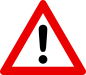 Le dossier « extension » ne sera considéré comme complet que s’il est complété comme indiqué ci-dessus.IDESS : présentation du dispositifLes IDESS (Initiatives de Développement de l’Emploi dans le secteur des Services de proximité à finalité Sociale) sont un dispositif de la Région wallonne existant depuis le 30 juin 2007.Le but est double : Mise à l’emploi de personnes éloignées du marché du travail (SINE, Art.60, Art.61) ; etRencontrer les besoins non comblés par le secteur privé, en priorité à destination des personnes physiques dites « précarisées ».Il s’agit donc de créer des emplois et renforcer la cohésion sociale, ainsi que de rencontrer les besoins des personnes physiques qui demandent des petits travaux de trop faible importance pour intéresser les professionnels du secteur privé. Pour ce faire, un agrément ainsi que des subventions sont octroyées à des entreprises qui doivent être soit : (association de) CPAS / ASBL / SFS.Une IDESS peut être agréée pour prester un ou plusieurs des services suivants :les petits travaux d'entretien, de réparation et d'aménagement de l'habitat : soit des travaux de trop faible importance pour qu'ils intéressent une entreprise "classique" et qui pourraient être effectués par un particulier bricoleur sans avoir de qualification spéciale. Cela concerne tant l’immeuble que les meubles du bénéficiaire.l'aménagement et l'entretien des espaces verts sont des travaux de minime importance tels que:la tonte de pelouses ;la taille de haies ;le désherbage des abords de l'habitation et des cours ;le bêchage des jardins et des potagers ;le façonnage de bois de chauffage ;le ramassage et l'évacuation des déchets et/ou des feuilles et branchages ;le nettoyage de tombes ;le déneigement et le désherbage des trottoirs.le transport social est le transport destiné aux personnes "précarisées" n'ayant pas de voiture ou de possibilité de transport par les transports en commun ou les taxis.la buanderie sociale consiste en services de lessives pour personnes "précarisées"les magasins sociaux sont des magasins destinés aux personnes « précarisées » qui vendent des produits d'alimentation ou de première nécessité à des prix inférieurs de 30% minimum à ceux pratiqués par la grande distribution. Lorsqu’il s’agit de biens non alimentaires et de seconde main, les activités de réparation, de recyclage ou de réutilisation sont également éligibles.le nettoyage des locaux il s'agit des locaux de petites ASBL.Les tarifs des ces activités sont encadrés, et un calcul a lieu chaque début d’année pour leur indexation éventuelle.Les tarifs en vigueur sont précisés sur le site de la Direction de l’Economie sociale à l’adresse suivante : https://economie.wallonie.be/Dvlp_Economique/Economie_sociale/IDESS/resume.html Dans la demande d’agrément ou de renouvellement d’agrément, la structure doit préciser combien de personnes de statut SINE / ART.60 / ART.61 elle compte mettre à l’emploi. Sur base de ces prévisions est ensuite calculé le plafond de la subvention annuelle de la structure.Les subventions annuelles prévues dans le dispositif IDESS sont les suivantes : par ETP (équivalent temps plein) ART.60 mis à l’emploi : 1.000 € pour les frais de fonctionnement (condition : compter au moins 2 ETP dans la structure)par ETP SINE mis à l’emploi : 1.000 € pour les frais de fonctionnement (condition : compter au moins 2 ETP dans la structure)13.000 € pour la rémunération du travailleur1.000 € en cas de prestation auprès d’un public précarisépar ETP ART.61 mis à l’emploi :1.000 € pour les frais de fonctionnement (condition : compter au moins 2 ETP dans la structure)13.000 € pour la rémunération du travailleur1.000 € en cas de prestation auprès d’un public précariséUne subvention de 11.000 € à ne percevoir qu’une fois dans la vie d’une IDESS active dans le transport social pour l’achat ou l’adaptation d’un véhicule PMR.Les IDESS de type SFS peuvent bénéficier d’une subvention de 10.000 € par an par ETP d’encadrement (lié à la subvention d’encadrement ci-dessous et venant en déduction de celle-ci).Une subvention destinée à engager du personnel d’encadrement (ex points APE), dont le montant dépend du nombre de travailleurs présents dans la structure. Cette subvention est indexée annuellement, ce qui n’est pas le cas des subventions ci-dessus. Pour 2022, la structure qui compte : deux travailleurs en équivalent temps plein, bénéficie d'une subvention annuelle de 18.768 euros pour l'occupation d'un travailleur à mi-temps en qualité de personnel d'encadrement ;trois travailleurs en équivalent temps plein, bénéficie d'une subvention annuelle de 32.496 euros pour l'occupation d'un travailleur à temps plein en qualité de personnel d'encadrement ;cinq travailleurs en équivalent temps plein, bénéficie d'une subvention annuelle de 50.364 euros pour l'occupation d'un-et-demi travailleurs à temps plein en qualité de personnel d'encadrement ;huit travailleurs en équivalent temps plein, bénéficie d'une subvention annuelle de 64.990 euros pour l'occupation de deux travailleurs à temps plein en qualité de personnel d'encadrement ;dix travailleurs en équivalent temps plein, bénéficie d'une subvention annuelle de 82.860 euros pour l'occupation de deux-et-demi travailleurs à temps plein en qualité de personnel d'encadrement ;treize travailleurs en équivalent temps plein, bénéficie d'une subvention annuelle de 97.487 euros pour l'occupation de trois travailleurs à temps plein, en qualité de personnel d'encadrement ;quinze travailleurs en équivalent temps plein, bénéficie d'une subvention annuelle de 112.114 euros pour l'occupation de trois-et-demi travailleurs à temps plein, en qualité de personnel d'encadrement.Le plafond des subventions annuelles est donc calculé lors de l’agrément, et revu lors des renouvellements d’agréments ainsi que lors d’une extension/diminution d’agrément que les structures peuvent demander une fois par an (à remettre via un formulaire spécifique pour le 31/08 avec effet au 1er janvier qui suit). Les subventions sont ensuite versées en deux fois (avance en début d’année puis solde après réception et analyse des pièces justificatives). L’IDESS doit remettre en début d’année les pièces justificatives relatives à l’année précédente afin de permettre le calcul et le paiement du solde de la subvention.Si les ETP mis à l’emploi sont inférieurs à ceux prévus dans l’agrément, la subvention est réduite au prorata. Si les ETP mis à l’emploi sont supérieurs à ceux prévus dans l’agrément, la subvention reste plafonnée à celle prévue dans l’agrément.Les postes subventionnés peuvent être occupés par n’importe quel travailleur de ce profil. Les postes ne sont donc pas nominatifs. Si par exemple la structure prévoit de mettre à l’emploi 1.5 ETP (équivalent temps plein) SINE durant l’année, elle peut : soit engager 2 travailleurs SINE toute l’année (1 à temps plein et 1 à mi-temps) ;soit engager 3 travailleurs SINE pendant 6 mois à temps plein ; etc.Les sommes indûment perçues sont récupérées par compensation sur les versements de subventions ultérieurs. Il n’y a donc pas de remboursement direct mais une récupération des montants versés en trop sur les prochains montants à payer.Le premier agrément est octroyé pour une durée de 2 ans, et ensuite renouvelé pour des périodes de 4 ans. Il n’y a pas d’agrément à durée indéterminée. La demande de renouvellement d’agrément doit parvenir à l’administration entre 8 et 4 mois avant la fin de l’agrément en cours.STRUCTURE DU FORMULAIREFiche signalétique générale	 Fiche technique par activité nouvelle à mettre en œuvreDemande de subvention pour l’engagement de travailleur(s) supplémentaire(s)Déclaration sur l'honneur et signaturesANNEXE 2 – Les engagement de l’IDESSI – FICHE SIGNALETIQUE GENERALE DE L’I.D.E.S.S.Dénomination complète :      Forme juridique :Adresse du siège social :Adresse du siège principal d’activité en Région wallonne : ()Numéro d’entreprise BCE :      Numéro de compte bancaire de l’entreprise :                     Date d'immatriculation au Greffe du Tribunal de commerce ()                    Date de publication des statuts au Moniteur belge :()		     Immatriculé à la TVA :	OUI 	 NON SI NON : Assujetti OUI 	NON Numéro d'immatriculation à l'O.N.S.S ou à l'O.N.S.S. A.P.L. :Personne de contact dans le cadre de la présente demande d’agrément :Personnes habilitées légalement à représenter l’I.D.E.S.S. Adresses mails de contacts à inclure dans la liste de diffusion des newsletters IDESS                 (2 adresses mails maximum) :Détaillez en quelques lignes votre projet (raisons de la demande).Détaillez le cas échéant le nombre de travailleurs supplémentaires à mettre à l’emploi, en précisant leur ETP, leur statut (SINE/ART.60/ART.61), et les activités auxquelles ils seront affectés. N’indiquez ici que les travailleurs supplémentaires qui font l’objet de cette demande, pas les travailleurs déjà présents dans l’IDESS.Exemple : « objectif de mettre à l’emploi 2 ETP SINE et 1 ETP ART.60 supplémentaires dans l’activité bricolage, et 1 ETP ART.60 supplémentaire dans l’activité taxi social ».Listez précisément les secteurs d’activités agréés supplémentaires que vous souhaitez développer. Exemple : « demande d’ajouter l’activité « taxi social » à l’agrément IDESS ».II – FICHE TECHNIQUE POUR L’ACTIVITEA compléter uniquement si votre demande porte sur l'agrément d'une nouvelle activitéSi votre demande porte uniquement sur l’engagement de travailleurs supplémentaires voir III Demande de subventionFICHE TECHNIQUE POUR L’ACTIVITE « petits travaux d’entretien, de réparation et d’aménagement de l’habitat »(à ne compléter que si vous souhaitez demander l’agrément IDESS pour cette activité)Intitulé de l’activité :      Nom du siège d'exploitation :       Lieu :      Date à laquelle l'I.D.E.S.S. a effectivement commencé cette activité :      Date à laquelle l'I.D.E.S.S. envisage de commencer cette activité :	     Moyens matériels nécessaires (locaux, machines, matériel roulant) :	     Description du type de clientèle – quel est l'état actuel de la prospection ?Nombre de bénéficiaires (clients) actuel :      Nombre de bénéficiaires prévu au terme de l’agrément :      Volume moyen de prestations par bénéficiaire :      Quel sera le prix pratiqué et quel est l'état de la concurrence sur le marché ?Quels sont les autres opérateurs présents sur la sous-région et développant ce type d'activité ?Quelles sont les prévisions des ventes et charges pour les 3 années à venir ? Comment et sur quelles hypothèses ces prévisions ont été construites ? (évaluation chiffrée de la quantité et en chiffre d'affaires) (par activité)Démontrer la plus value du projet par rapport aux services proposés par le marché, les pouvoirs publics  et les organismes subventionnés :Démontrer la pertinence du projet et sa viabilité économique :FICHE TECHNIQUE POUR L’ACTIVITE « aménagement et entretien d’espaces verts »(à ne compléter que si vous souhaitez demander l’agrément IDESS pour cette activité)Intitulé de l’activité :Nom du siège d'exploitation :Lieu :Date à laquelle l'I.D.E.S.S. a effectivement commencé cette activité :Date à laquelle l'I.D.E.S.S. envisage de commencer cette activité :	               Moyens matériels nécessaires (locaux, machines, matériel roulant) :	               Description du type de clientèle – Quel est l'état actuel de la prospection ?Nombre de bénéficiaires (clients) actuel :      Nombre de bénéficiaires prévu au terme de l’agrément :      Volume moyen de prestations par bénéficiaire :      Quel sera le prix pratiqué et quel est l'état de la concurrence sur le marché ?Quels sont les autres opérateurs présents sur la sous-région et développant ce type d'activité?Quelles sont les prévisions des ventes et charges pour les 3 années à venir ? Comment et sur quelles hypothèses ces prévisions ont été construites ? (évaluation chiffrée de la quantité et en chiffre d'affaires) (par activité)Démontrer la plus value du projet par rapport aux services proposés par le marché, les pouvoirs publics  et les organismes subventionnés:Démontrer la pertinence du projet et sa viabilité économique :FICHE TECHNIQUE POUR L’ACTIVITE« transport social »(à ne compléter que si vous souhaitez demander l’agrément IDESS pour cette activité)Intitulé de l’activité :Nom du siège d'exploitation :Lieu :Date à laquelle l'I.D.E.S.S. a effectivement commencé cette activité :Date à laquelle l'I.D.E.S.S. envisage de commencer cette activité :	               Moyens matériels nécessaires (locaux, machines, matériel roulant) :	               Description du type de clientèle – Quel est l'état actuel de la prospection ?Nombre de bénéficiaires (clients) actuel :      Nombre de bénéficiaires prévu au terme de l’agrément :      Volume moyen de prestations par bénéficiaire :      Quel sera le prix pratiqué et quel est l'état de la concurrence sur le marché ?Quels sont les autres opérateurs présents sur la sous-région et développant ce type d'activité ?Quelles sont les prévisions des ventes et charges pour les 3 années à venir ? Comment et sur quelles hypothèses ces prévisions ont été construites ? (évaluation chiffrée de la quantité et en chiffre d'affaires) (par activité)Démontrer la plus value du projet par rapport aux services proposés par le marché, les pouvoirs publics  et les organismes subventionnés :Démontrer la pertinence du projet et sa viabilité économique :FICHE TECHNIQUE POUR L’ACTIVITE« buanderie sociale »(à ne compléter que si vous souhaitez demander l’agrément IDESS pour cette activité)Intitulé de l’activité :      Nom du siège d'exploitation :      Lieu :      Date à laquelle l'I.D.E.S.S. a effectivement commencé cette activité :	     Date à laquelle l'I.D.E.S.S. envisage de commencer cette activité :	     Moyens matériels nécessaires (locaux, machines, matériel roulant) :	     Description du type de clientèle – Quel est l'état actuel de la prospection ?Nombre de bénéficiaires (clients) actuel :      Nombre de bénéficiaires prévu au terme de l’agrément :      Volume moyen de prestations par bénéficiaire :      Quel sera le prix pratiqué et quel est l'état de la concurrence sur le marché ?Quels sont les autres opérateurs présents sur la sous-région et développant ce type d'activité ?Quelles sont les prévisions des ventes et charges pour les 3 années à venir ? Comment et sur quelles hypothèses ces prévisions ont été construites ? (évaluation chiffrée de la quantité et en chiffre d'affaires) (par activité)Démontrer la plus value du projet par rapport aux services proposés par le marché, les pouvoirs publics  et les organismes subventionnés :Démontrer la pertinence du projet et sa viabilité économique :FICHE TECHNIQUE POUR L’ACTIVITE« magasin social »(à ne compléter que si vous souhaitez demander l’agrément IDESS pour cette activité)Intitulé de l’activité :      Nom du siège d'exploitation :      Lieu :      Date à laquelle l'I.D.E.S.S. a effectivement commencé cette activité : 	     Date à laquelle l'I.D.E.S.S. envisage de commencer cette activité :	     Moyens matériels nécessaires (locaux, machines, matériel roulant) :	     Description du type de clientèle – Quel est l'état actuel de la prospection ?Nombre de bénéficiaires (clients) actuel :      Nombre de bénéficiaires prévu au terme de l’agrément :      Volume moyen de prestations par bénéficiaire :      Quel sera le prix pratiqué et quel est l'état de la concurrence sur le marché ?Quels sont les autres opérateurs présents sur la sous-région et développant ce type d'activité ?Quelles sont les prévisions des ventes et charges pour les 3 années à venir ? Comment et sur quelles hypothèses ces prévisions ont été construites ? (évaluation chiffrée de la quantité et en chiffre d'affaires) (par activité)Démontrer la plus value du projet par rapport aux services proposés par le marché, les pouvoirs publics  et les organismes subventionnés :Démontrer la pertinence du projet et sa viabilité économique : FICHE TECHNIQUE POUR L’ACTIVITE« nettoyage des locaux d’ASBL dites « petites ASBL » »(à ne compléter que si vous souhaitez demander l’agrément IDESS pour cette activité)Intitulé de l’activité :      Nom du siège d'exploitation :      Lieu :      Date à laquelle l'I.D.E.S.S. a effectivement commencé cette activité : 	     Date à laquelle l'I.D.E.S.S. envisage de commencer cette activité :	     Moyens matériels nécessaires (locaux, machines, matériel roulant) :	     Description du type de clientèle – Quel est l'état actuel de la prospection ?Nombre de bénéficiaires (clients) actuel :      Nombre de bénéficiaires prévu au terme de l’agrément :      Volume moyen de prestations par bénéficiaire :      Quel sera le prix pratiqué et quel est l'état de la concurrence sur le marché ?Quels sont les autres opérateurs présents sur la sous-région et développant ce type d'activité ?Quelles sont les prévisions des ventes et charges pour les 3 années à venir ? Comment et sur quelles hypothèses ces prévisions ont été construites ? (évaluation chiffrée de la quantité et en chiffre d'affaires) (par activité)Démontrer la plus value du projet par rapport aux services proposés par le marché, les pouvoirs publics  et les organismes subventionnés :Démontrer la pertinence du projet et sa viabilité économique :III – DEMANDE DE SUBVENTION pour l'engagement de travailleur(s) supplémentaire(s) en cas d’extensionLa structure qui sollicite l’agrément prévoit la mise à l’emploi dans ses activités IDESS des travailleurs suivants : n’indiquer ici que les travailleurs supplémentaires demandés dans l’extension, pas ceux déjà présents dans la structure.L’IDESS demande également la subvention de 11.000 € pour l’achat ou l’adaptation d’un véhicule PMR (attention : subvention octroyable une seule fois par IDESS, et à la condition d’occuper au moins 3 travailleurs ETP « SINE », « article 60 » ou « article 61 ») : OUI / NON (biffer la mention inutile).Subvention d’encadrement (montants de 2022 – indexation annuelle à actualiser en début d’année) :En cas de demande de diminution d’agrément, veuillez nous préciser le nombre de travailleurs (en ETP) à retirer de votre agrément avec les renseignements suivants : type de travailleur (SINE/ART.61/ART.60), leur date de fin de prise en compte, leur ETP presté en IDESS.IV – DECLARATION SUR L'HONNEURLe(s) soussigné(s) (nom, prénom, fonction, adresse):dûment habilité(s) à représenter l'entreprise, l'association ou le CPAS qui, par la présente, sollicite(nt) l'extension de leur agrément de la Région wallonne en qualité d'I.D.E.S.S., déclare(nt) sur l'honneur :que les renseignements mentionnés dans le formulaire de demande sont exacts et complets;s'engagent à respecter les législations et réglementations relatives à l'exercice de l'activité d'une I.D.E.S.S.;déclarent ne pas être en ce qui concerne l'I.D.E.S.S. visée à l'article 1er, al.1er, 1°, b, (les SFS) du décret en état de concordat, de faillite ou de déconfiture et en état de liquidation en ce qui concerne l'ID.E.S.S. visée à l'article 1er, al 1er, 1°, a, (ASBL) du décret;ne pas être redevable d'arriérés d'impôts, d'arriérés de cotisations à percevoir par l'Office national de sécurité sociale ou par l'office national de la sécurité sociale des administrations provinciales et locales selon le cas, ou par un fonds de sécurité d'existence ou pour le compte de celui-ci ();s'engagent à respecter l'ensemble des engagements de l’IDESS repris à l'annexe 2 pendant toute la durée de l'agrément;accepter que les fonctionnaires désignés à cet effet par le Gouvernement wallon procèdent dans l'I.D.E.S.S. requérante à tout contrôle que peut nécessiter l'exécution du décret du 5 janvier 2006 et l'arrêté d'exécution du 21 juin 2007DATE:	…………………	NOM et qualité	Signature	………………………………………………….	(mention manuscrite « lu et approuvé »)	NOM et qualité	Signature 
	……………………………………………………	(mention manuscrite « lu et approuvé »)	NOM et qualité	Signature 
	…………………………………………………..	(mention manuscrite « lu et approuvé »)ANNEXE 2 – LES ENGAGEMENTS DE L'I.D.E.S.S.En cas d'obtention de l'agrément, l'I.D.E.S.S. s'engage à:Respecter, s'il échet, les conventions collectives conclues au sein de la commission paritaire compétente et les obligations liées au statut de société à finalité sociale.Ne pas compter, parmi les administrateurs, gérants, mandataires ou autres personnes habilitées à engager l'I.D.E.S.S., des personnes qui:pendant la période de cinq ans précédant la demande d'agrément ou de renouvellement d'agrément, ont été tenues responsables des engagements ou dettes d'une société tombée en faillite, en application des articles 229, 5°, 265, 315, 456, 4° et 530 du Code des sociétés;pendant la période de cinq ans précédant la demande d'agrément ou de renouvellement d'agrément, ont été condamnées pour toute infraction commise en matière fiscale, sociale ou dans le domaine des dispositions légales ou réglementaires relatives à l'exercice de l'objet social de l'I.D.E.S.S.Ne pas être en infraction dans le domaine des dispositions légales ou réglementaires relatives à l'exercice de son activité de développement de services de proximité à finalité sociale.Ne pas être redevable d'arriérés d'impôts, de cotisations à percevoir par l'ONSS ou par l'Office national de la Sécurité sociale des administrations provinciales et locales selon le cas.Respecter, en ce qui concerne les travailleurs, la notion d'emploi convenable au sens de l'arrêté royal du 25 novembre 1991 portant réglementation du chômage à la charte de l'assuré social et de l'arrêté ministériel du 26 novembre 1991 portant les modalités d'application de la réglementation du chômage à la charte de l'assuré social.Conclure une convention avec le Forem, afin d'assurer, le cas échéant, le suivi des formations organisées par la structure prestataire de service à destination des travailleurs ou de favoriser leur transition vers les secteurs concernés du marché de l'emploi.DÉPARTEMENT DUDEVELOPPEMENT ECONOMIQUEDIReCTION de l'economie socialeBoulevard Cauchy, 43-45 – Bât. A – 3ème étageB-5000 Namur 081 77 85 27 (Secrétariat)idess@spw.wallonie.behttp://economie.wallonie.be/deveco.htmlINITIATIVE DE DéVELOPPEMENT DE L’EMPLOI DANS LE SECTEURDES SERVICES DE PROXIMITé A FINALITé SOCIALE i.D.E.S.S.Décret du 14 décembre 2006 relatif à l’agrément et au subventionnement des « Initiatives de développement de l’emploi dans le secteur des services de proximité à finalité sociale » I.D.E.S.S.Arrêté du Gouvernement wallon du 21 juin 2007 portant exécution du décret modifié par l’Arrêté du Gouvernement wallon du 27 mai 2009Nom de l’I.D.E.S.S. :Dossier n° :En application de la loi du 8 décembre 1992 relative à la protection de la vie privée à l’égard du traitement de données à caractère personnel, veuillez noter que le traitement de ces données est confié à la Direction de l’Economie sociale. Le maître du fichier est la Région wallonne. Vous pouvez avoir accès aux données qui vous concernent et en obtenir la rectification éventuelle en vous adressant à la Direction de l’Economie sociale, Place de la Wallonie 1, Bâtiment III à 5100 Jambes –  081/33 43 80 (44 09) –  081/33 44 55. Il est possible d’obtenir des renseignements supplémentaires sur les traitements automatisés de données à caractère personnel auprès de la Commission de la protection de la vie privée. ASBL ASBL C.P.A.S. C.P.A.S. Association de C.P.A.S. Association de C.P.A.S. Société commerciale à FS SCRL à FS Société commerciale à FS SA à FS Société commerciale à FS SPRL à FS Société commerciale à FS Autre à préciser : ....................................................Rue :N° :Boîte :Code postal :Localité :N° Tél :N° Fax :E-Mail :Site Internet :Rue :N° :Boîte:Code postal :Localité :N° Tél :N° Fax :E-Mail :Site Internet :NOM :Prénom :N° Tél. :N° Fax :E-Mail :N° Gsm :Nom et prénomQualitéCOMPLETER UNE FICHE PAR ACTIVITE NOUVELLE A METTRE EN ŒUVRE (si nécessaire)Type de travailleurs (préciser le nombre d’ETP de chaque type)Subvention annuelle à percevoirTotal(à compléter par l’IDESS)… ETP ART.601.000 € par ETP ART.60 pour les frais de fonctionnement (condition : compter au moins 2 ETP dans la structure)… €… ETP ART.611.000 € par ETP ART.61 pour les frais de fonctionnement (condition : compter au moins 2 ETP dans la structure)13.000 € par ETP ART.61 pour la rémunération du travailleur1.000 € par ETP ART.61 en cas de prestation auprès d’un public précarisé… €… ETP SINE1.000 € par ETP SINE pour les frais de fonctionnement (condition : compter au moins 2 ETP dans la structure)13.000 € par ETP SINE pour la rémunération du travailleur1.000 € par ETP SINE en cas de prestation auprès d’un public précarisé… €Nombre total d’ETP subventionnés : … ETPMontant total des subventions annuelles :… €Cocher le palier atteintNombre d’ETP présents dans la structure (= somme de l’effectif de référence + les ETP totaux (= les travailleurs présents à ce jour + ceux demandés dans l’extension ci-dessus)))Subventiondeux travailleurs en équivalent temps plein subvention annuelle de 18.768 euros pour l'occupation d'un travailleur à mi-temps en qualité de personnel d'encadrementtrois travailleurs en équivalent temps pleinsubvention annuelle de 32.496 euros pour l'occupation d'un travailleur à temps plein en qualité de personnel d'encadrementcinq travailleurs en équivalent temps pleinsubvention annuelle de 50.364 euros pour l'occupation d'un-et-demi travailleurs à temps plein en qualité de personnel d'encadrementhuit travailleurs en équivalent temps pleinsubvention annuelle de 64.990 euros pour l'occupation de deux travailleurs à temps plein en qualité de personnel d'encadrementdix travailleurs en équivalent temps pleinsubvention annuelle de 82.860 euros pour l'occupation de deux-et-demi travailleurs à temps plein en qualité de personnel d'encadrementtreize travailleurs en équivalent temps plein subvention annuelle de 97.487 euros pour l'occupation de trois travailleurs à temps plein, en qualité de personnel d'encadrementquinze travailleurs en équivalent temps pleinsubvention annuelle de 112.114 euros pour l'occupation de trois-et-demi travailleurs à temps plein, en qualité de personnel d'encadrementIMPORTANTEn annexe, veuillez fournir un plan financier distinct à trois ans reprenant les ventes et charges propres à l’I.D.E.S.S. (avec un volet « recettes » et un volet « dépenses ») qui intègre votre nouvelle activité et/ou l’engagement des travailleurs supplémentaires.